January 4, 2016Docket No. R-2015-2468981RICHARD G WEBSTER JRVP REGULATORY POLICY AND STRATEGYPECO2301 MARKET STREET  S15PHILADELPHIA PA  19103Re: PECO Energy Company 	Compliance Filing – General Base Rate Case for Electric OperationsDear Mr. Webster:		By Order entered December 17, 2015, the Commission authorized PECO Energy Company (Company) to file a tariff supplement incorporating the terms of the Joint Petition for Settlement of Rate Investigation and changes to rates, rules and regulations as set forth in Appendix A attached to the Joint Petition for Settlement of Rate Investigation, to produce an annual increase in base rate operating revenues not in excess of $127,000,000.  On December 18, 2015, the Company filed Original Tariff Electric Pa. P.U.C. No. 5 to become effective January 1, 2016.  			Commission Staff has reviewed the tariff revisions and found that suspension or further investigation does not appear warranted at this time.  Therefore, in accordance with 52 Pa. Code, Original Tariff Electric Pa. P.U.C. No. 5 is effective by operation of law according to the effective dates contained on each page.  However, this is without prejudice to any formal complaints timely filed against said tariff revision.			If you have any questions in this matter, please contact Marissa Boyle, Bureau of Technical Utility Services, at 717-787-7237 or maboyle@pa.gov.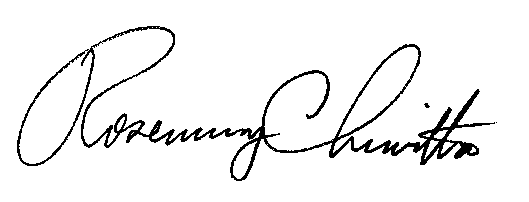 								Sincerely,								Rosemary Chiavetta								Secretary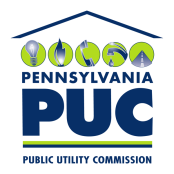  PUBLIC UTILITY COMMISSIONP.O. IN REPLY PLEASE REFER TO OUR FILE